Unitarian Universalist Community ChurchWorship Service - Sunday, January 7, 2018Today at UUCC     Services at 9:15 & 11:00 a.m.          Julia Fitz-Randolph          “The Holy Work of Showing Up”**	     Rev. Johnsen     Adult R.E. Sexuality Series BEGINS, 12:30 p.m., C-FH 		<SEE Notices section above>     Peace Jam, 3:00-5:00 p.m., C-FH     Rental:SLAA Group Meeting, 7:00-8:00 p.m., DH-Olsn**The current political landscape has progressive people of faith reeling.  Our Unitarian Universalist ancestors and decedents are beckoning us, compelling us onward toward greater compassion and greater connection to one another and to the earth.  Together, we are resilient and resourceful enough to say yes to that call and be part of building that world of which we dream but which we have not yet seen.+Julia Fitz-Randolph is the Co-chair of the Maine UU State Advocacy Network (MUUSAN) and Chair of the Midcoast UU Fellowship’s Social Justice Committee in Damariscotta.  MUUSAN’s legislative ministry links our state's 25 UU congregations to advocate our shared values in Maine’s public square.  <See next column for more information>Julia is a decades-long Unitarian Universalist, life-long community activist, and recently retired marketing, development, and communications professional living with her wife in Pemaquid.Adult R.E. Sacred Sexuality Series BEGINSTODAY – Jan. 7th 12:30 p.m., C-FHSacred Sexuality: A Journey of a Lifetime!The Spirituality of Human Sexuality.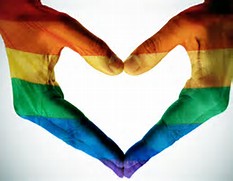 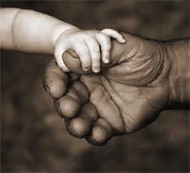 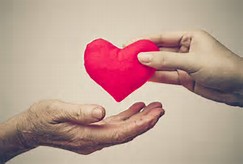 Brown bag lunch encouraged. We will provide desserts, tea, and coffee.Adults of all ages welcome.  - Attend one or more sessions.  The series is free and open to the public.The following Sundays from 12:30 – 2:30 p.m.Sessions include:  	Jan. 7th	  That's the Story of Love? 	Feb 4th	  Dialogues with a New generation	Mar 4th	  Body as Temple	Mar 18th SEXcessful AgingPlease see the flier on the bulletin board for all the details.Sponsored by the Pastoral Ministry Team at Unitarian Universalist Community Church. NoticesTHANK YOU to all who have contributed to the Year-End Appeal.  Your generosity and commitmentto support the work of our church is greatly appreciated!Hannaford card update:  In order to reach our fundraising goals, we sure could use more Hannaford card customers.  Please consider joining our monthly ACH group, whereby your Hannaford card is reloaded regularly.  Or, buy two $500 Hannaford cards and earn a $50 bonus for our church.  You pay nothing extra.  A $500 card can be used for groceries, lottery tickets, all gift cards and household items.  Contact Heather Lyon at 951.4046 or Catherine Palmer, 458.7384.Concert reception food needed, Jan. 13 Please volunteer to provide finger food or beverage for the post-concert reception Saturday, January 13 at 4:00 p.m.  Contact Catherine Palmer at 458.7384.BOOKS FOR SERIOUS READERS has been RESCHEDULED.  Join us from 12:30-2:30 on Thursday January 18 in Fellowship Hall to discuss The Underground Railroad by Colson Whitehead.  This is a prize winning novel in the magical realism tradition dealing with slavery in the U.S. south.  All are welcome; no need to sign up.  For more information, contact Kathy Kellison kell6787@gmail.com  445-4415 or June Zellers at jzellers@roadrunner.com or 582-5862.This Week at UUCC …Monday, January 8, 2018 	Private Piano Lessons, 2:30-6:00 p.m., C-Sanct	West Side Neighbors, 6:00 – 7:00 p.m., D-Olsn	Small Group Ministry, 6:00-8:00 p.m., D-2ndF	Small Group Ministry, 6:15-8:30 p.m., D-Prlr	UUCC Common Read (Waking Up White), 		6:30 – 8:30 p.m., C-FHPeaceful Heart Sangha, 6:30 p.m., C-SanctJoin this mindfulness meditation group that meets every Monday from 6:30 – 8:00 pm for sitting and walking meditation, readings and sharing in the sanctuary.  FMI: Peacefulheartsangha@gmail.com or Marty at martysoule@gmail.com or 685-9270.Tuesday, January 9, 2018	Christine Letcher – Piano Practice, 		9:00 a.m. – 11:30 a.m., C-Sanct	Small Group Ministry, 10  – 11:30 a.m., OP	Al-ANON, Noon, C-Rbsn	Christ for UU Book Discussion Group, C-FH		Afternoon Group meets 2-4 p.m., 		Evening Group meets 6-8 p.m.	Finance Committee Meeting, 5:30 – 7:30 p.m.Wednesday, January 10, 2018	Seasoned Souls, 10:30a.m. – Noon, C-FH	Small Group Ministry (Zidowecki) – Library 		Work, Noon – 2:00 p.m., C-Comm	Private Rental, 3:15 p.m. – 4:30 p.m., D-PrlrGentle Yoga, 5:00 p.m., C-FHEveryone is welcome to Wednesday Yoga at the UUCC.  No experience needed; just curiosity.  People are welcome to drop in, come every once and a while, or become regular attenders.  Classes are FREE.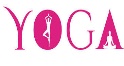 	Choir Rehearsal, 6:00 – 8:00 p.m., C-Sanct	In-Kind: SAGE Elder Dinner, 7:00-8:00 p.m., C-FHThursday, January 11, 2018 	Christine Letcher – Piano Practice, 		9:00 a.m. – 11:30 p.m., C-Sanct	In-Kind: Maine Council of Churches, 		10:00 a.m. – Noon, D-1stF	Committee on Ministry, 6:00 – 8:00 p.m., J-MsFriday, January 12, 2018	Piano Tuning, 9:00 a.m. – 11:00 a.m., C-Sanct	Faith Café (Pastoral Pizza Party), 	     5:00 p.m., C-All  <SEE info on bulletin board >Saturday, January 13, 2018	MUUSAN, 9:30 a.m. – 12:30 a.m., C-All	CANMP Women’s Talk and Tea, 		10:00 a.m. – Noon, D-1stFl	SETUP - Concert at UUCC – Setup,		2:00-4:00 p.m., C-All	CONCERT at UUCC (snow date Jan. 20th), 		4:00 p.m., C-AllKeyboard Music Spanning Four Centuries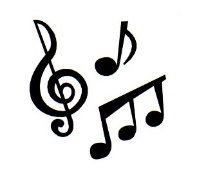 	Featuring: Christine Letcher, piano 		     with Bill Moseley, flutePianist, Christine Letcher, will perform solo piano works by Mozart, Chopin, and African-American composer Margaret Bonds. Her program will also feature flutist, Bill Moseley, with J.S. Bach’s Flute Sonata in B minor, a work originally written for Baroque flute and harpsichord. 	 Sunday, January 14, 2018  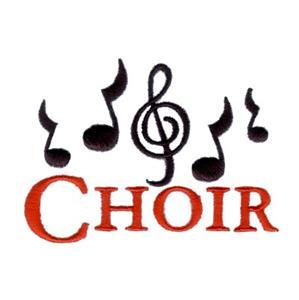 	Services at 9:15 & 11:00 a.m. 	“Chaos or Community”**			Rev. Carie Johnsen	Senior Youth Group, 9:00 – 11:00 a.m., D-1stFl	Elder Lunch, Noon, C-FH	Rental:SLAA Group Meeting, 7-8 p.m., DH-Olsn**Finding inspiration for our times the Rev. Dr. Martin Luther King’s book “Where Do We Go From Here: Chaos or Community”.EVENTS NEXT SUNDAY Elder LunchJoin us to relax and socialize after 2nd service.  Menu includes breads, salad, entrée and dessert.  Church Elder Lunch is not exclusive to senior citizens – we have regular attendees in their 40s and 50s so please self-select and join us.  We still need entrees andfinger desserts for next Sunday’s lunch.Could you make a soup, casserole or quiche for 8-10 servings or contribute dessert?  Please contact Marilyn Dunn 512-5382 or maine2007@hotmail.com.Upcoming EventsMon, Jan. 15th – Martin Luther King Day Breakfast, 	10 a.m. – Noon, OP Tues, Jan. 16th - “A Quiet Refuge: Cultivating Peace 		and Calm in a Anxious World”, 6 p.m., C-SanctThurs, Jan. 18th – Books for Serious Readers, 12:30 p.m.		Board Meeting, 6– 8:00 p.m., C-FHFri, Jan. 19th - Social Activity: “Come Sing a Song 	with Me”, 6:30-7:30 p.m.Sat, Jan. 20th, Leadership Retreat, 9a.m.–2p.m., C-FHSun, Jan. 21st, New Mainer/Teen Game Night, 	4:00-6:00 p.m., Buker Community CenterMore details can be found on the bulletin boardin Fellowship HallUUCC Office Hours UUCC Office Hours <hours for next week>Monday ----------------------------------<No office hours>Tues. Wed. AND Thurs.       ---------9:00 am to 4:00 pmFriday -------------------------------------< No office hours >Rev. Carie’s Office Hours next week:Monday		No office HoursTuesday		1:00 pm – 6:00 pm (NONE)Wednesday	2:00 pm – 6:00 pm (NONE)Thursday	No office Hours (Writing Day)<other hours available by appointment>Rev. Johnsen: 623-3663 or (508) 221-5295 or revcariejohnsen@gmail.comCaring Cooperative support, contact Rev. Carie Johnsen.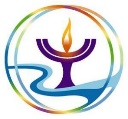 Sunday Services / Staff Contact information:Office Administrator, Lynn M. Smith, admin@augustauu.org, Phone 622-3232Youth Advisor, Monique McAuliffe youthadvisor@augustauu.orgSunday Morning Religious Exploration Coordinator, Brigid Chapin, SundayREcoordinator@augustauu.orgMusic Director, Bridget Convey, musicdirector@augustauu.org